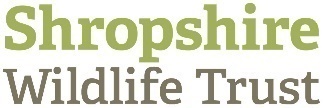 Help us stay safe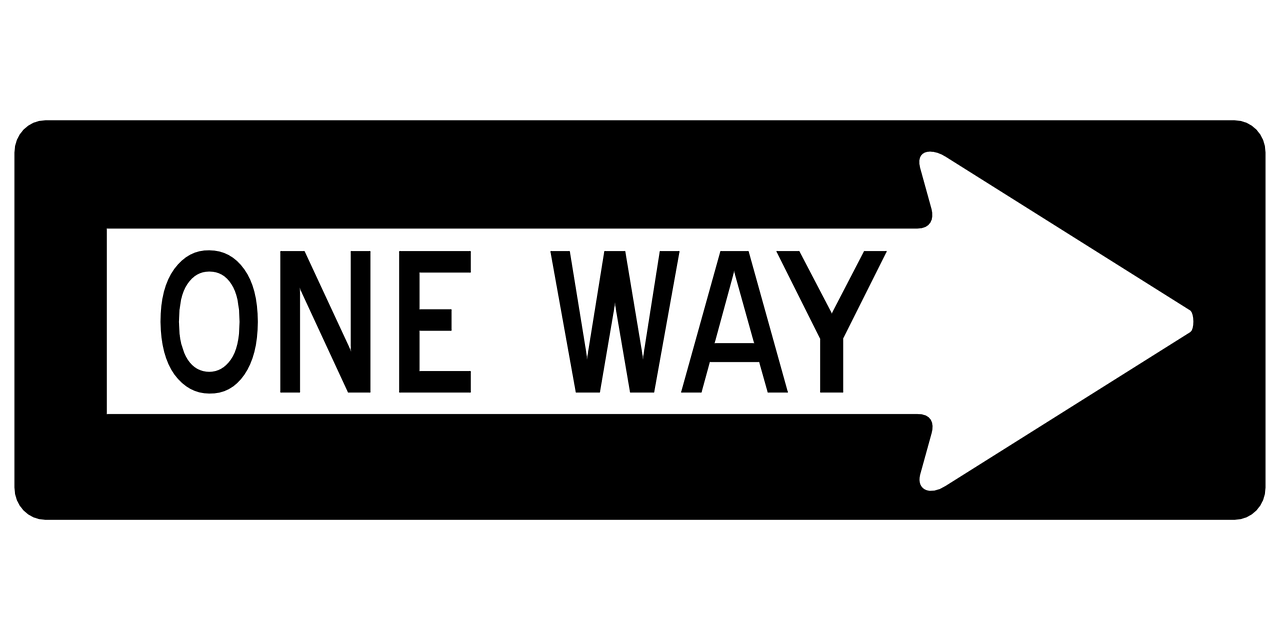 or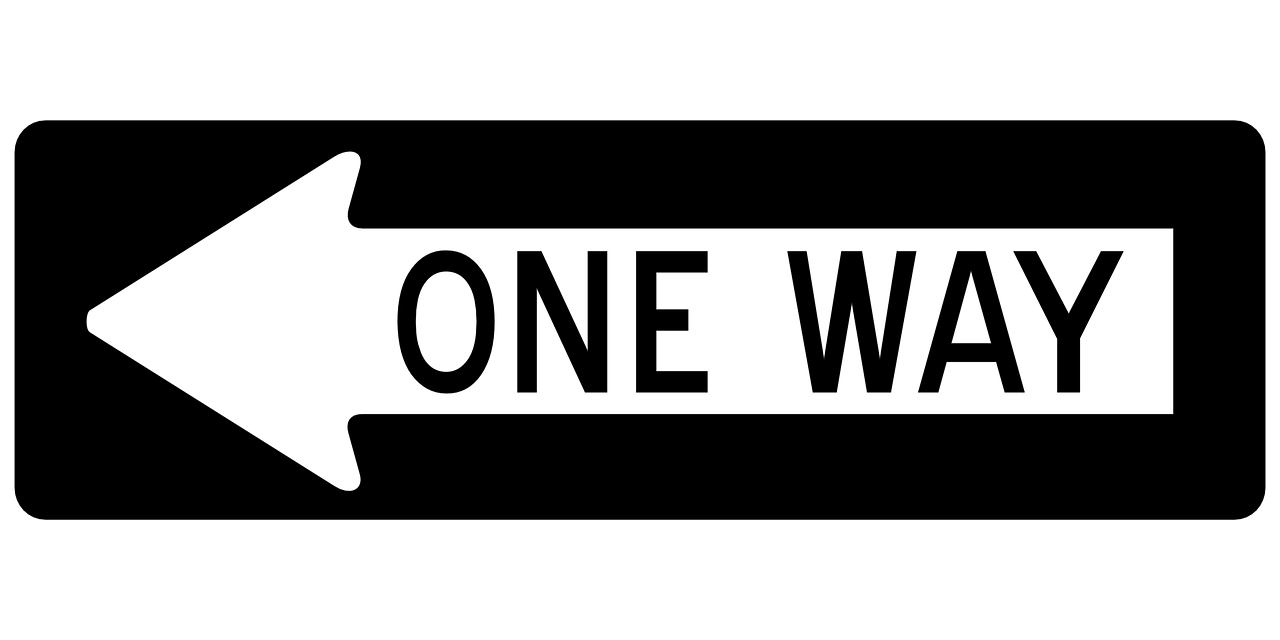 Please respect the rules